В целях приведения муниципальных правовых актов, регулирующих предоставление субсидий, в том числе, грантов в форме субсидий, юридическим лицам, индивидуальным предпринимателям, а также физическим лицам в соответствие с постановлением Правительства Российской Федерации от 22.12.2022 № 2385 «О внесении изменений в общие требования к нормативным правовым актам, муниципальным правовым актам, регулирующим предоставление субсидий, в том числе грантов в форме субсидий, юридическим лицам, индивидуальным предпринимателям, а также физическим лицам - производителям товаров, работ, услуг», совершенствования системы муниципальной поддержки социально ориентированных некоммерческих организаций, п о с т а н о в л я ю:1. Внести в Порядок предоставления и распределения из бюджета муниципального образования «Ленский район» субсидий социально ориентированным некоммерческим организациям (далее – Порядок), утвержденный постановлением главы муниципального образования «Ленский район» от 11.03.2022 г. №01-03-120/2 «Об утверждении порядка предоставления и распределения из бюджета муниципального образования «Ленский район» субсидий социально ориентированным некоммерческим организациям» следующие изменения:1.1. Подпункт 3 пункта 3.1 Порядка изложить в следующей редакции: «3) участники отбора не должны являться иностранными юридическими лицами, в том числе местом регистрации которых является государство или территория, включенные в утверждаемый Министерством финансов Российской Федерации перечень государств и территорий, используемых для промежуточного (офшорного) владения активами в Российской Федерации (далее - офшорные компании), а также российскими юридическими лицами, в уставном (складочном) капитале которых доля прямого или косвенного (через третьих лиц) участия офшорных компаний в совокупности превышает 25 процентов (если иное не предусмотрено законодательством Российской Федерации). При расчете доли участия офшорных компаний в капитале российских юридических лиц не учитывается прямое и (или) косвенное участие офшорных компаний в капитале публичных акционерных обществ (в том числе со статусом международной компании), акции которых обращаются на организованных торгах в Российской Федерации, а также косвенное участие таких офшорных компаний в капитале других российских юридических лиц, реализованное через участие в капитале указанных публичных акционерных обществ;»;1.2. Пункт 8.4 Порядка изложить в следующей редакции:«8.4. Требования к формам отчетов (финансового, аналитического, промежуточного и о достижении значений результатов предоставления субсидии) об использовании средств субсидии, а также сроки представления данных отчетов, устанавливаются в соглашении.»;1.3.  Пункт 8.8 Порядка изложить в следующей редакции:«8.8. Отчеты об использовании средств субсидии (финансовый, аналитический и отчет о достижении значений результатов предоставления субсидии), установленных соглашениями, предоставляются на электронном и бумажном носителях в Уполномоченный орган не позднее 13 месяцев со дня подписания соглашения.Промежуточный отчет предоставляется на электронном и бумажном носителях в Уполномоченный орган в срок не позднее 01 декабря текущего года, в котором была получена субсидия.»;1.4. Пункт 2.1.2 приложения №2 к Порядку изложить в следующей редакции:«2.1.2. Представить финансовый и аналитический отчеты и отчет о достижении значений результатов предоставления субсидии согласно приложениям №1, №2 и №3 к настоящему соглашению на электронном и бумажном носителях в срок не позднее 13 месяцев со дня подписания настоящего соглашения обеими Сторонами. Представить промежуточный отчет согласно приложению №4 к настоящему соглашению на электронном и бумажном носителях в срок не позднее 01 декабря текущего года, в котором была получена субсидия.»;1.5. Приложение №2 Порядка дополнить приложением №4 согласно приложению к настоящему постановлению.2. Главному специалисту управления делами (Иванская Е.С.) опубликовать настоящее постановление в средствах массовой информации и разместить на официальном сайте администрации муниципального образования «Ленский район».3. Настоящее постановление вступает в силу с момента подписания.4. Контроль исполнения настоящего постановления возложить на заместителя главы по социальным вопросам П.Л. Петрова.Приложениек постановлению и.о. главы от «___» __________ 2023 г.№______________________Приложение №4 к типовой форме соглашения о предоставлении СубсидииПромежуточный отчет о достижении значений результатов предоставления субсидиипо соглашению о предоставлении субсидии № _________ от «__» ________________ 20__ г.за период с «__» ___ 20__ г. по «__» ___ 20__ г.Наименование организации: _________________________________________     Муниципальное образование«ЛЕНСКИЙ РАЙОН»Республики Саха (Якутия)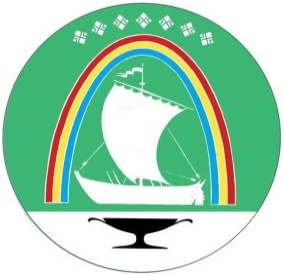 Саха Өрөспүүбүлүкэтин «ЛЕНСКЭЙ ОРОЙУОН» муниципальнайтэриллиитэПОСТАНОВЛЕНИЕПОСТАНОВЛЕНИЕ                  УУРААХг. Ленскг. Ленск                      Ленскэй кот «18» __января_2023 года                                             № __01-03-11/3___от «18» __января_2023 года                                             № __01-03-11/3___от «18» __января_2023 года                                             № __01-03-11/3___О внесении изменений в постановление главы от 11 марта 2022 года №01-03-120/2О внесении изменений в постановление главы от 11 марта 2022 года №01-03-120/2О внесении изменений в постановление главы от 11 марта 2022 года №01-03-120/2И.о. главы  А.В. Черепанов№ п/пНаименование результата предоставления субсидии<1>Единица измеренияПлановое значение результата предоставления субсидии <2>Достигнутое значение результата предоставления субсидии за отчетный период% выполнения плана1…Руководитель организации____________(подпись)_____________________(расшифровка подписи)"___" ____________ 20___ г.М.П.--------------------------------<1> Наименования результатов предоставления субсидии, указываемых в настоящей таблице, должны соответствовать наименованиям результатов предоставления субсидии, указанных в подпункте «в» пункта 1.1.1 соглашения.<2> Плановые значения результатов предоставления субсидии, указываемых в настоящей таблице, должны соответствовать плановым значениям результатов предоставления субсидии, указанных в подпункте «в» пункта 1.1.1 соглашения.М.П.--------------------------------<1> Наименования результатов предоставления субсидии, указываемых в настоящей таблице, должны соответствовать наименованиям результатов предоставления субсидии, указанных в подпункте «в» пункта 1.1.1 соглашения.<2> Плановые значения результатов предоставления субсидии, указываемых в настоящей таблице, должны соответствовать плановым значениям результатов предоставления субсидии, указанных в подпункте «в» пункта 1.1.1 соглашения.М.П.--------------------------------<1> Наименования результатов предоставления субсидии, указываемых в настоящей таблице, должны соответствовать наименованиям результатов предоставления субсидии, указанных в подпункте «в» пункта 1.1.1 соглашения.<2> Плановые значения результатов предоставления субсидии, указываемых в настоящей таблице, должны соответствовать плановым значениям результатов предоставления субсидии, указанных в подпункте «в» пункта 1.1.1 соглашения.М.П.--------------------------------<1> Наименования результатов предоставления субсидии, указываемых в настоящей таблице, должны соответствовать наименованиям результатов предоставления субсидии, указанных в подпункте «в» пункта 1.1.1 соглашения.<2> Плановые значения результатов предоставления субсидии, указываемых в настоящей таблице, должны соответствовать плановым значениям результатов предоставления субсидии, указанных в подпункте «в» пункта 1.1.1 соглашения.